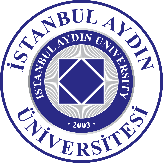 ALAN UYGULAMASI İŞ AKIŞ ŞEMASIALAN UYGULAMASI İŞ AKIŞ ŞEMASIİş Akış Süreciİş Akış SüreciSorumlu                                       Hayır                                       HayırAlan Uygulaması KomisyonuEğitsel DanışmanEğitsel DanışmanÖğrenciKuruluş DanışmanıKomisyon Üyeleri